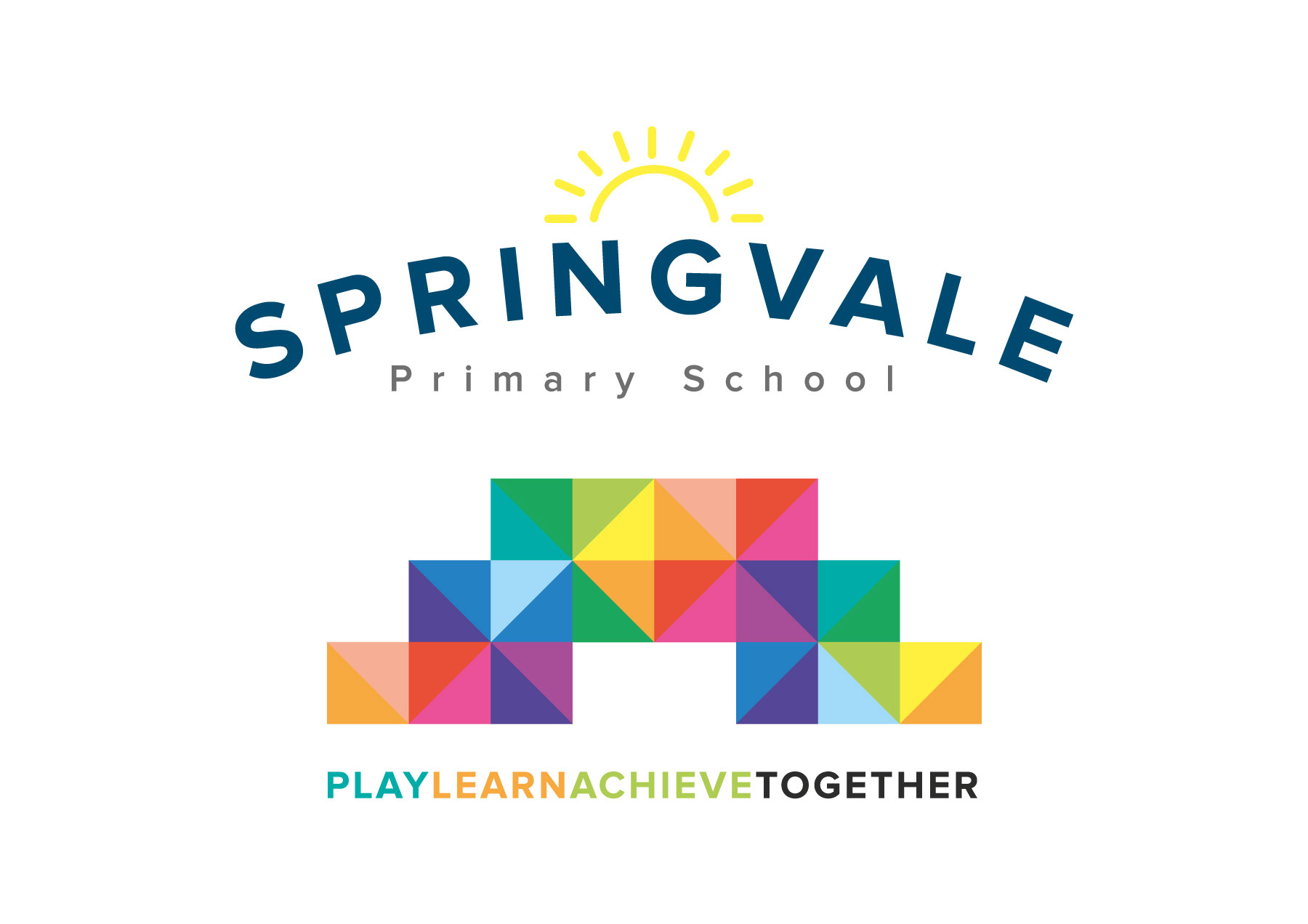 Newsletter- Week 9	   				Monday 5th November 2018Dear families,Welcome to our latest newsletter! We hope everyone enjoyed the half-term break and had a great time ‘trick or treating’ and enjoying the lovely Autumnal weather! Below are all of the key diary dates for a very busy half-term! More details will be shared on weekly newsletters for some of the events listed. Many of the sports events will have follow up letters or emails seeking permission to play. We love this time of year and we can’t wait to enjoy the countdown to Christmas with our amazing community!Diary Dates:November (see the bottom of the page for this week)12th to 16th: Friendship/Faith WeekMonday 12th: Shoe Box Appeal AssemblyMonday 12th: Extra Nursery Parents’ Evening Appointments (2-6pm)Monday 12th: Inclusive Sports Event at SpringvaleTuesday 13th: 3pm Y5/6 Football versus Thurgoland (Competitive and Development Fixtures)Wednesday 14th: Parents’ Evening 1.30-7.00pmThursday 15th: Governor School Meal Scrutiny- see newsletter for rationale and feedbackFriday 16th: Children in Need Day- Spots and Stripes theme, family donationFriday 16th: Y5 Visit to Murton Park (9am to 4pm)Friday 16th: Individual Cross Country Finals- PM at Cannon HallFriday 16th: Deadline for photograph ordersMonday 19th: Stay Safe WeekMonday 19th: Y4 at Eden CampTuesday 20th: Modeshift Awards in York- selected pupilsFriday 23rd: Football Versus Churchfield Away (2pm Y5/6 team and 2.45pm Y3/4 team)Friday 23rd: Be Bright, Be Seen day- wear bright colours dress down (no donation)Monday 26th: Gaming Day Y2-Y6Wednesday 28th: KS1 football match (intra-school) 2pm- parents welcomeThursday 29th: Parent Council Meeting (6.30pm)Friday 30th: Deadline for Shoebox Appeal boxesFriday 30th: Football v Silkstone (H) 3.30-4.10pm League MatchKey December Dates3rd-7th Christmas Art WeekWednesday 5th: Cheerleading Finals Y6 girls’ team (PM) Darton Primary SchoolThursday 6th: 2.30-3.45pm Art Gallery F1-Y6 work on display (Hall)Friday 7th: Christmas Fayre 2pm to 4.30pm (more details to follow)Sunday 9th: 3pm Christingle Church Service for Springvale Singers- parents welcomeMonday 10th: Enterprise Finals’ Day (Louder Than Life) selected pupils at Tankersley ManorWednesday 12th: Y3/4 Christmas Shows 9.30am and 6pmWednesday 12th: Y5/6 Christmas Shows 10.30am and 7pmThursday 13th: AM- KS2 Cinema- Christmas Reward- ‘Home Alone’ (more details to follow)Thursday 13th: KS1 Christmas Shows 9.30am and 6pmThursday 13th: 	11.30am singing in the market/Tesco (Springvale Singers)Friday: EYFS Christmas Shows (Reception and Nursery): 10.30am and 2pm17th to 21st Christmas Party Week (all classes) Children can dress down on their party day(KS1- Monday PM, F2- Tuesday AM, Y3/4- Tuesday PM, Y5/6 - Wednesday PM and Nursery – all Friday AM)Tuesday 18th: PM- F1 to Y2 Cinema Visit- Christmas Reward- ‘Bolt’ (more details to follow but late back 3.45pm)Wednesday 19th: 10.30am Christmas Carols Around the Tree (Grandparents and the elderly only)Wednesday 19th: Heads Together Christmas Celebration 6-7.30pm, more details to followThursday 20th: Christmas Dinner Day, Gifts and Raffle Draws- Christmas Jumper DayFriday 21st: School closes for the Christmas breakChristmas Holidays continue until Tuesday 8th January 2018 (INSET on Monday 7th)Hallowe’en Disco: A huge thank you to everyone who worked hard to make the Hallowe’en Disco a roaring success and to everyone who came along to dance, sing and enjoy the evening! We raised a fabulous £260 on the evening which will support our Christmas Reward visits this year! Packed Lunches: We have a few queries from parents who are new to school or who have recently started their children on packed lunches. The school follows national guidelines and the BMBC healthy lunchbox policy. We always encourage a healthy, balanced diet and whilst we do not try to impinge on parental choices we are advised, as part of a healthy school ethos, to not allow sweets or chocolate bars in packed lunch. Chocolate covered biscuits are not allowed. Please note that nuts or seeds of any kind are not allowed. We recently found some nut shells on the playground near a bench where the children sit that may have been brought in by parents at home time, even the tiniest of exposure to nuts or casing could cause a very serious accident. Thank you for your support with this matter.Therapy Dog: We will soon be welcoming yet another exciting new initiative to support children with their confidence and their reading skills. A specially trained therapy dog, named Keegan, and his owner Julie will be joining us to read with children. Children will be invited by staff and we must have your permission to allow them to pet and read to Keegan. The sessions will take place in my office every fortnight away from the main learning environment but please do contact us if your child has a fear of dogs or an allergy to dog hair so that we can risk assess the activity and ensure that everyone is safe. We will also ensure that children use hand gels before and after each visit.Remembrance Events: This coming Friday is a very special date indeed! We celebrate and remember 100 years since the end of the First World War and a century of Remembrance. Children can dress down wearing black and red clothes. We will have a special assembly for children and staff at 10.30am where we will learn all about the World Wars and the impact of war on our modern life. One child in Y3 has been set a very special homework task by Y3/Y5 pupils to interview his Grandad about war time Britain on an iPad- this interview will form part of our special assembly too! The assembly will finish at 11am so that we can have a period of silence to think about those that are special to us. I will also set a special homework task to write about War or recite war poetry. All entries should be reported to me by Thursday lunch and three will be selected to perform at the special assembly. Lastly, we are seeking someone who could play ‘The Last Post’ for us in assembly just after 11am, if you could do that or you know someone please do get in touch!Uniform Update: I am delighted with the standard of uniform across the school both in terms of everyday uniform and PE kit, etc…keep it up! A reminder that boots can be worn but all footwear must be plain, black and sensible please.Merits and House Points: This year we continue to have class based merit point charts and the team colour competition runs through school as ever! We have adapted the system so that children get points whenever they reach milestones rather than one for every merit as this was very difficult to monitor and police! Merit certificates and multiplication certificates throughout the year will accrue points for your child’s team and the winning team will get a special reward one afternoon in the Summer Term…keep working hard, every point counts!Harvest: Well! Didn’t our children put on a fantastic show and we hope our grandparents enjoyed it! Many parents have viewed the clips on Twitter too so we’re delighted that our whole school and choir performances were seen and enjoyed by so many! The donations were incredibly kind and we really appreciate the amazing support of our community. The last week of term was a special theme where we encouraged acts of kindness across the school community…this links perfectly with the Harvest message. Well done to Mrs Andrew and the choir leaders, thank you to everyone and special mentions for the Y6 readers and everyone who sang their heart out! The feedback from the audience was fabulous!Sports Update: What a busy week we had! Y5/6 boys were very unfortunate to miss out on qualification for the finals on goal difference despite excellent performances from the whole squad, the Y5/6 girls dominated the Barnsley finals and looked on course to win the whole event until a Golden Goal in extra time of a tight semi-final saw us finish third and our Y3/4 girls were superb on their first foray into competition by qualifying for the semi-finals! This week we have cross country finals and Y3/4 boys finals at football as well as a whole new raft of clubs opening up for 5 weeks until Christmas!School Photographs: Remember, please return the photograph orders ASAP and before the deadline of Friday 16th November. Thank you.Have a great week everyone! Kind Regards, Mr L McClure, HeadteacherWeek 7 InformationAverage 2018/19 StatsWeek 8 Diary DatesAttendance: 98.4%Late marks: 0GREEN LIGHTS: 98.6%Attendance: 97.5%Late marks: 0GREEN LIGHTS: 99%Monday 5th:  Parents’ evening bookings open at 5pm (event on 14th Nov)Monday 5th and Tuesday 6th: Road Safety Session F2-Y4Wednesday 7th: Rail Safety Assembly (Y1-6)Thursday 8th: Y3/4 boys’ football finals event at Dorothy Hyman, Cudworth 1-3.30pmFriday 9th: PM- Cross Country Finals- Cannon Hall- see lettersFriday 9th: KS2 Captain’s Table and Star of the Week for F2-Y6Friday 9th: Remembrance Theme- dress down- red and black (all day)Class of the Week: Y4 Flytraps with 100%Class of the Week: Y4 Flytraps with 100%Monday 5th:  Parents’ evening bookings open at 5pm (event on 14th Nov)Monday 5th and Tuesday 6th: Road Safety Session F2-Y4Wednesday 7th: Rail Safety Assembly (Y1-6)Thursday 8th: Y3/4 boys’ football finals event at Dorothy Hyman, Cudworth 1-3.30pmFriday 9th: PM- Cross Country Finals- Cannon Hall- see lettersFriday 9th: KS2 Captain’s Table and Star of the Week for F2-Y6Friday 9th: Remembrance Theme- dress down- red and black (all day)